DE WERELDBRUG     AALSTSTRAAT M A A N DA G D I N S D A G W O E N S D A G D O N D E R D A G V R I J D A G    01/09 02/09 Kervelsoep  Bolognaisesaus (1-6-10) Wortelen 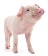 Spaghetti (1-3) 03/09 TomatensoepKalkoenschnitzel(1-7-10-14) 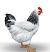 Espagnolesaus(1-3-7-9)Erwten(9)Aardappelen(14)06/09 Broccolisoep Kalkoenbrochette (9-10) Vleesjus (1-3-7-9) Pastinaakpuree (6-9-10-14) 07/09 Preisoep Vol au vent (1-7-9) Champignons  Komkommersalade  Frieten (10-14)  08/09 09/09 SeldersoepHamburgers (1-6) Jagerssaus (1-3-7-9) Prinsessenboontjes (9) Natuuraardappelen (14) 10/09 Courgettesoep Heekfilet met dragonsaus (1-3-4-7-9) 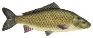 Geraspte wortelen Puree (6-7-9-10-14) 13/09 Wortelsoep Cordon Bleu (1-6-7) Jagersaus (-3-7-9)Appelmoes Natuuraardappelen (14) 14/09 Bloemkoolsoep Gehaktballen (1-6) Tomatensaus (1-7-9) Ijsbergsla Frieten(10-14)  15/09 16/09 Groentesoep Kalkoengebraad (9-10) Champignonsaus (1-3-7-9) Schorseneren(1-7-9) Natuuraardappelen (14) 17/09 Tomatensoep Gegratineerde ham(6-9) Kaassaus(1-7-9)BroccoliSpirelli(120/09 Pompoensoep Gemengde burger(1-6-9) 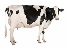 Jagerssaus (1-3-7-9) Verse groentemix (9) Natuuraardappelen (14) 21/09 Wortelsoep Kippengyros (1-8-9-10) Champignons, paprikaTomaten Frieten (10-14)  22/09 23/09 Waterkerssoep Braadworst (1-6) Witte bonen Tomatensaus (1-7-9) Natuuraardappelen (14) 24/09 Groentesoep  Gepaneerde visplankjes : Alaska pollak (1-3-4-7) Spinaziepuree (6-9-10-14)  27/09 BloemkoolsoepKipburger(1-3) Espagnolesaus(1-3-7-9)Selderblokjes(1-7-9)Aardappelen28/09 PreisoepKippenmedaillon(1-3-6-7-9-10-14)Champignonsaus(1-3-7-9) IjsbergsaladeMayonaise(3-10)Frieten (10-14) 29/09  30/09 TomatensoepKaasburger(1-6-7) Jagersaus(1-3-7-9)Rode kool(9)Aardappelen(14) 01/10 ChampignonsoepSlavinken(1-3-9-10) Ajuinsaus(1-3-7-9)PerzikenAardappelen (14)